Практико-ориентированное задание № 5Проведите музыкально-орнитологическое исследование птиц московского региона и составьте «каталог» московских птиц в помощь начинающим композиторам.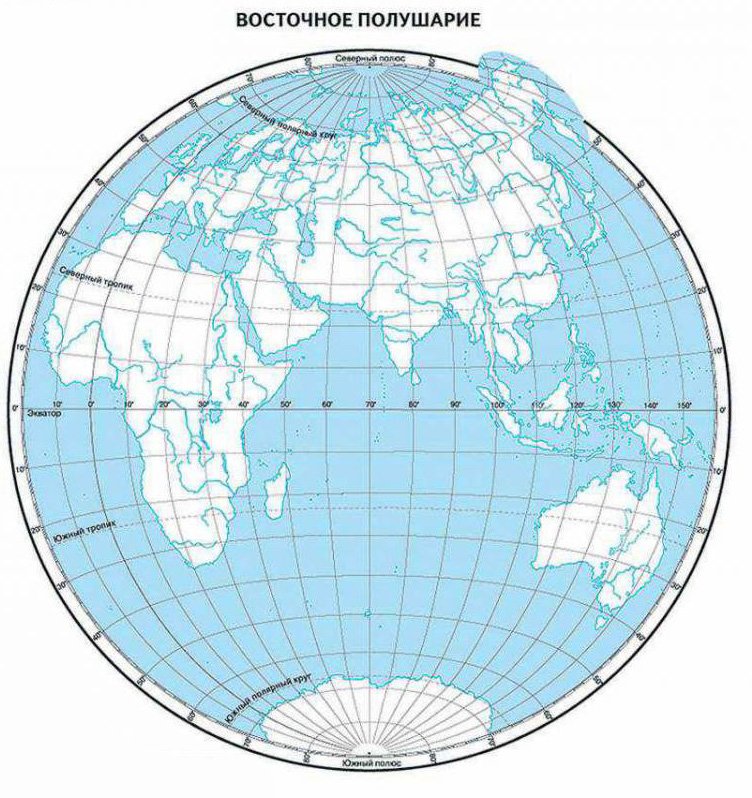 Название птицыАреал зимовки (заштриховать), пути миграции(стрелкой)Характеристика внешнего облика птицы (фотография и т.п.)Характеристика голоса птицыМузыкальный инструмент, соответствующий голосуОбоснование выбора музыкального инструмента